Note: This document contains assistance text in un-bolded, italics red colour. This text should not remain in the final version of the document. Please contact the Enterprise Project Support for further advice and information.Program name:<if relevant, otherwise leave blank>Program name:<if relevant, otherwise leave blank>Executive/Project Sponsor ProjectProject ID # <if relevant>Project Manager (if known at this time)Change impact Communication impact Training impact Low/Med/ HighLow/Med/ HighLow/Med/ High Change driven by: <select appropriate change driver and provide details of the driver>External:Government of the day (ie change of Prime Minister; shift in strategic priorities; Taskforces)Legislative changes (ie new systems and processes that affect how PM&C work)Machinery of Government (ie internally who PM&C works with and how)Internal:Executive (ie a new Secretary can shift the leadership and the Department’s direction regarding mission and strategy)Improvements in ways PM&C work (ie new systems and processes; changes to organisational structure; and/or new reporting requirements that aim to build efficiencies and effectiveness).Expected business impact/s  <delete the ones not required and provide details of the expected business impact/s>Processes <Changes to processes, business models of operation and functions meaning new ways of working; phasing out of old ways of working; changes to existing ways of working>Organisation <Changes to organisation structure, staffing levels, roles, skills, requirements, training needs, organisational culture>Technology <Changes to technology, buildings, IT systems and tools, equipment, machinery and accommodation>Information <Changes to information and data requirements for future business operations and performance measurement ie new reports, changes to existing reports or reporting systems, new data to feed into reports>Stakeholders <provide details on the stakeholders: who are they and anything known about them relevant to the project>Location/sNumbersProject TeamProject Change Sponsor/s <usually will be the FAS/s and above of impacted staff>Impacted Managers/SupervisorsChange AdvocatesImpacted StaffBusiness Owner of Project DeliverablesRisks to adoption <any in-scope or out of scope risks that may affected impacted staff and their Managers/Supervisors>Planned mitigation <what will be done to mitigate the identified risks>Intended change management approach <Key principles that will be used to manage the change>Intended change management approach <Key principles that will be used to manage the change>Overall budget: $ <if required>Overall budget: $ <if required>Communication requirements <owners, developers, sign off, schedule, channel preferences, timing, any intermediaries>Communication requirements <owners, developers, sign off, schedule, channel preferences, timing, any intermediaries>Communication budget: $ <if required>Communication budget: $ <if required>High-level training requirements <owners, developers, sign off, schedule, channel preferences, timing, any intermediaries. Please note, training videos take up to 8 weeks to develop>High-level training requirements <owners, developers, sign off, schedule, channel preferences, timing, any intermediaries. Please note, training videos take up to 8 weeks to develop>Training budget: $ <if required>Training budget: $ <if required>Delivery milestones <High level Change Management activities to be included in the Project schedule>Delivery milestones <High level Change Management activities to be included in the Project schedule>Dependencies <nature of dependency and area responsible for delivery or acceptance>Dependencies <nature of dependency and area responsible for delivery or acceptance>Post Implementation Support Requirements <help desk, support arrangements>Post Implementation Support Requirements <help desk, support arrangements>Consultation < completed in order>DateBusiness OwnerProject Director (if known)Change Management and Communication TeamChange Management Advisory GroupApproved <once consultation has been completed, the document is to be approved>Date<Name>Principal Change SponsorDirector, Change Management & Communication Section, Corporate Programme Office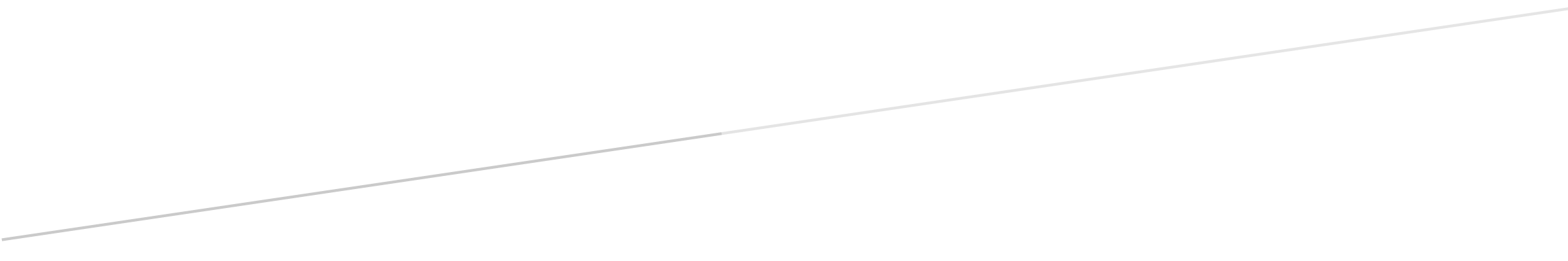 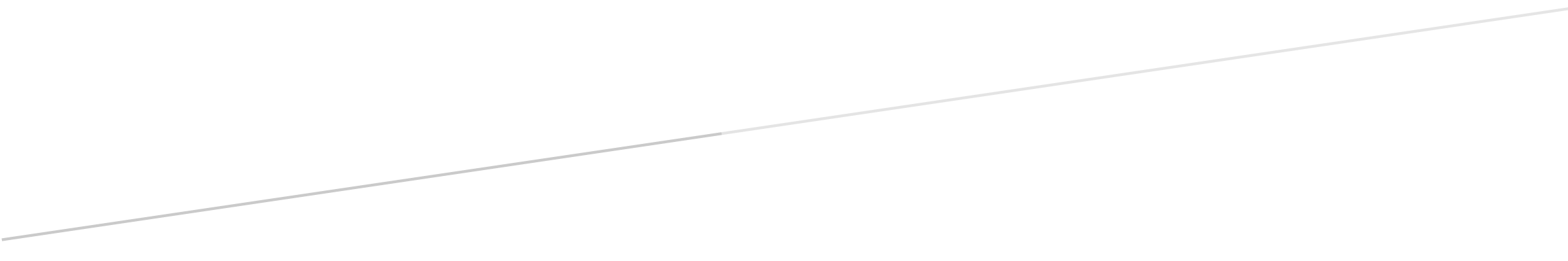 